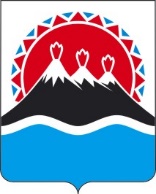 МИНИСТЕРСТВО РАЗВИТИЯ ГРАЖДАНСКОГО ОБЩЕСТВА КАМЧАТСКОГО КРАЯПРИКАЗВ связи с изменением структуры исполнительных органов Камчатского края в соответствии с постановлением Губернатора Камчатского края 
от 04.12.2024 № 49 «Об изменении структуры исполнительных органов государственной власти Камчатского края», во исполнение статьи 13.3 Федерального закона от 25.12.2008 № 273-ФЗ «О противодействии коррупции» в целях предотвращения и урегулирования конфликта интересов руководителями учреждений, подведомственных Министерству развития гражданского общества Камчатского краяПРИКАЗЫВАЮ:Утвердить порядок сообщения руководителями учреждений, подведомственных Министерству развития гражданского общества Камчатского края, о возникновении личной заинтересованности при исполнении трудовых обязанностей, которая приводит или может привести к конфликту интересов, согласно приложению 1 к настоящему приказу.Антоновой Анне Александровне, референту отдела правового и финансового обеспечения, ознакомить заинтересованных государственных гражданских служащих и руководителей учреждений, подведомственных Министерству развития гражданского общества Камчатского края, с настоящим приказом.3. Признать утратившими силу приказ Министерства развития гражданского общества и молодежи Камчатского края от 30.08.2022 № 264-П «Об утверждении порядка сообщения руководителями учреждений, подведомственных Министерству развития гражданского общества и молодежи Камчатского края, о возникновении личной заинтересованности при исполнении трудовых обязанностей, которая приводит или может привести к конфликту интересов».4. Настоящий приказ вступает в силу после дня его официального опубликования.	Приложение к приказу Министерстваразвития гражданского общества Камчатского краяПорядок 
сообщения руководителями учреждений, подведомственных Министерству развития гражданского общества Камчатского края, о возникновении личной заинтересованности при исполнении трудовых обязанностей, которая приводит или может привести к конфликту интересов1. Общие положения1. Настоящий порядок определяет процедуру сообщения руководителями учреждений, подведомственных Министерству развития гражданского общества Камчатского края (далее соответственно – учреждения, Министерство), 
о возникновении личной заинтересованности при исполнении трудовых обязанностей, которая приводит или может привести к конфликту интересов.2. Под конфликтом интересов понимается ситуация, при которой, личная заинтересованность (прямая или косвенная) руководителей учреждений влияет или может повлиять на надлежащее объективное и беспристрастное исполнение ими должностных обязанностей (осуществление полномочий).3. В части 2 настоящего Порядка под личной заинтересованностью понимается возможность получения доходов в виде денег, иного имущества, в том числе имущественных прав, услуг имущественного характера, результатов выполненных работ или каких-либо выгод (преимуществ) руководителями учреждений и (или) состоящими с ними в близком родстве или свойстве лицами (родителями, супругами, детьми, братьями, сестрами, а также братьями, сестрами, родителями, детьми супругов и супругами детей), гражданами или организациями, с которыми руководители учреждений и (или) лица, состоящие с ними в близком родстве или свойстве, связаны имущественными, корпоративными или иными близкими отношениями.4. Руководители учреждений самостоятельно и объективно должны оценивать все возможные ситуации на предмет возможности возникновения конфликта интересов. 5. Руководителям учреждений необходимо принимать меры по недопущению любой возможности возникновения конфликта интересов или его урегулированию. Непринятие мер по предотвращению или урегулированию конфликта интересов, стороной которого являются руководители учреждений служит основанием для привлечения его к ответственности в установленном порядке в соответствии с действующим законодательством Российской Федерации.6. В случае возникновения или возможности возникновения у руководителей учреждений личной заинтересованности, которая приводит или может привести к конфликту интересов, руководители учреждений сообщают об этом Министру развития гражданского общества Камчатского края (далее – Министр), который является работодателем для руководителя учреждения, путем подачи уведомления в письменной форме о возникновении личной заинтересованности при выполнении трудовых обязанностей, которая приводит или может привести к конфликту интересов (далее – уведомление), как только им станет об этом известно. Министр или лицо, исполняющее его обязанности, должен принять меры по урегулированию конфликта интересов.2. Порядок направления уведомления7. Уведомление составляется руководителями учреждений на имя Министра или лица, исполняющего его обязанности, по установленной форме согласно приложению 1 к настоящему Порядку.8. При невозможности сообщить о возникновении личной заинтересованности, которая приводит или может привести к конфликту интересов путем подачи уведомления в письменной форме в срок, указанный в части 6 настоящего Порядка, руководители учреждений сообщают о возникновении личной заинтересованности, которая приводит или может привести к конфликту интересов, Министру или лицу, исполняющего его обязанности, с помощью доступных средств связи. После устранения причин, повлекших невозможность в письменной форме сообщить о возникновении личной заинтересованности, которая приводит или может привести к конфликту интересов - незамедлительно. 9. Прием и регистрация уведомлений осуществляется референтом отдела правового и финансового обеспечения Министерства (далее – референт).10. Уведомление регистрируется в день его поступления в журнале регистрации уведомлений о возникновении личной заинтересованности при исполнении должностных обязанностей, которая приводит или может привести к конфликту интересов по форме согласно приложению 2 к настоящему Порядку (далее – журнал). 11. Копия зарегистрированного уведомления выдается работнику на руки непосредственно после регистрации.12. Отказ в принятии и регистрации уведомления, а также невыдача копий уведомления с отметкой о регистрации, не допускается.13. Листы журнала должны быть пронумерованы, прошиты и заверены печатью.14. Обязанность по уведомлению считается исполненной с момента регистрации уведомления референтом в соответствии с требованиями раздела 2 настоящего Порядка. 3. Рассмотрение уведомления15. Рассмотрение уведомления осуществляется референтом. 16. При рассмотрении уведомления обеспечивается всесторонне и объективное изучение изложенных в уведомлении обстоятельств.17. По результатам рассмотрения уведомления референт подготавливает мотивированное заключение.18. В мотивированном заключении отражаются выводы по результатам рассмотрения уведомления.19. Выводы по результатам рассмотрения уведомления носят рекомендательный характер.20. Мотивированное заключение и другие материалы в течении 3 рабочих дней со дня поступления уведомления направляются Министру или лицу, исполняющего его обязанности.21. По итогам рассмотрения уведомления Министр или лицо, исполняющего его обязанности, руководствуясь действующим законодательством Российской Федерации, в течении 15 рабочих дней с момента получения мотивированного заключения принимает одно из следующих решений:1) признать, что при исполнении руководителем учреждения трудовых обязанностей конфликт интересов отсутствует;2)   признать, что при исполнении руководителем учреждения трудовых обязанностей личная заинтересованность приводит или может привести к конфликту интересов.Приложение 1к Порядку сообщения руководителями учреждений, подведомственных Министерству развития гражданского общества Камчатского края, о возникновении личной заинтересованности при исполнении трудовых обязанностей, которая приводит или может привести к конфликту интересовМинистру развития гражданского общества Камчатского края _______________________________(фамилия, инициалы)________________________________________________(должность, фамилия, инициалы руководителя учреждения)УВЕДОМЛЕНИЕо возникновении личной заинтересованности при выполнении трудовых обязанностей, которая приводит 
или может привести к конфликту интересовВ соответствии с Порядком сообщения руководителями учреждений, подведомственных Министерству развития гражданского общества Камчатского края, о возникновении личной заинтересованности при исполнении трудовых обязанностей, которая приводит или может привести к конфликту интересов настоящим уведомляю о возникновении у меня личной заинтересованности, которая приводит или может привести к конфликту интересов (нужное подчеркнуть). Обстоятельства, являющиеся основанием возникновения личной заинтересованности: ____________________________________________________________Трудовые (должностные) обязанности, на исполнение которых влияет или может повлияет личная заинтересованность:___________________________Предполагаемые меры по предотвращению или урегулированию конфликта интересов: ____________________________________________________________________К уведомлению прилагаю:___________________________________________________                   (указываются прилагаемые документы и материалы, а также общее количество листов)«_________»______20_г.____________________________________________________                                                                                         (подпись лица, направляющего уведомление, расшифровка подписи)	Уведомление зарегистрировано	«___» _______20___г. рег. № _____	_________________________________ (подпись, ФИО, должность лица, принявшего уведомление)ЖУРНАЛрегистрации уведомлений о возникновении личной заинтересованности при исполнении должностных обязанностей, которая приводит или может привести к конфликту интересовНачат «____» ___________ 20_____ г.Окончен «____» ___________ 20_____ г.На «_____» листах[Дата регистрации] № [Номер документа]г. Петропавловск-КамчатскийОб утверждении порядка сообщения руководителями учреждений, подведомственных Министерству развития гражданского общества Камчатского края, о возникновении личной заинтересованности при исполнении трудовых обязанностей, которая приводит или может привести к конфликту интересовМинистр[горизонтальный штамп подписи 1]А.Ю. Ковалыкот[REGDATESTAMP]№[REGNUMSTAMP]Приложение 2к Порядку сообщения руководителями учреждений, подведомственных Министерству развития гражданского общества Камчатского края, о возникновении личной заинтересованности при исполнении трудовых обязанностей, которая приводит или может привести к конфликту интересов№ п/пДата регистрации уведомленияУведомление направленоУведомление направленоУведомление зарегистрированоУведомление зарегистрированоУведомление зарегистрированоОтметка о получении копии уведомления (копию получил, подпись)№ п/пДата регистрации уведомленияФ.И.О.ДолжностьФ.И.О.ДолжностьПодписьОтметка о получении копии уведомления (копию получил, подпись)12345678